Request Reference: 17180435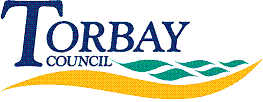 Date received: 19 June 2017Date response sent: 24 July 20171.	How many permanent members of staff did you hire via recruitment agencies over the last 12 months?	None.2.	What departments did you source permanent staff via recruitment agencies for? Not applicable.	Please provide job titles if possible. Not applicable.